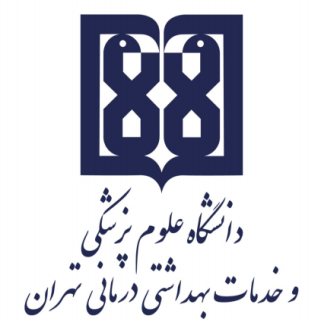 معاونت  آموزشيمركز مطالعات و توسعه آموزش علوم پزشکیواحد برنامهریزی آموزشی«طرح درس آناتومی لگن و پرینه »اطلاعات درس:گروه آموزشی ارایه دهنده درس:گروه اناتومیعنوان درس:  اناتومی لگن و پرینهکد درس:03	نوع و تعداد واحد:.1 واحد تئوری – 0.5 واحد عملینام مسؤول درس:دکتر پریچهر پاس بخش مدرس/ مدرسان:  دکتر پریچهر پاس بخش  و دکتر مهدی عباسیپیشنیاز/ همزمان: نداردرشته و مقطع تحصیلی: Ph.D بیولوژی تولید مثلاطلاعات مسؤول درس:رتبه علمی:استادرشته تخصصی: اناتومیمحل کار: گروه اناتومی  دانشکده پزشکی  دانشگاه علوم پزشکی تهرانتلفن تماس: 09122249612نشانی پست الکترونیک:pasbakhs@sina.tums.ac.ir   /  parichehr.pasbakhsh@gmail.comتوصیف کلی درس (انتظار میرود مسؤول درس ضمن ارائه توضیحاتی کلی، بخشهای مختلف محتوایی درس را در قالب یک یا دو بند، توصیف کند): آشنايي دانشجويان با اناتومي لگن استخوانی و عضلات و فاسیاها و عروق و اعصاب لگن ومحتویات لگن واناتومی پرینه در مرد و زن اهداف کلی/ محورهای توانمندی: هدف کسب دانش در زمینه  اناتومی سیستم ادراری و تناسلی است.جهت تدریس از روش سخنرانی وبا استفاده از پاور پوینت وضبط صدا بر روی اسلاید استفاده میگردد. دانشجو، در اين دوره اناتومي لگن استخوانی و عضلات و عروق و اعصاب لگن را فرا خواهد گرفت . اناتومی محتویات لگن شامل رکتوم و کانال انال و سیستم ادراری و اعضای تناسلی داخلی و خارجی در مرد و زن و پرینه را با تاكيد بر اناتومي سطحي و راديو لوژيك و جراحي بصورت عملي و تئوري  فرا خواهد گرفت .با توجه به مشاركت دانشجو در ارائه مطالب درسي نحوه تدريس اناتومي و اداره كلاس را نيز اموزش خواهد ديد.اهداف اختصاصی/ زیرمحورهای هر توانمندی:پس از پایان این درس انتظار میرود که فراگیر:1-استخوان های لگن و مفاصل لگن را توضیح دهد13-در تمامی موارد ذکر شده  کاربردهای بالینی انها را بشناسد.رویکرد آموزشی: روشهای یاددهی- یادگیری با عنایت به رویکرد آموزشی انتخاب شده:رویکرد مجازی کلاس وارونه 	 یادگیری مبتنی بر بازی دیجیتال یادگیری مبتنی بر محتوای الکترونیکی تعاملی یادگیری مبتنی بر حل مسئله (PBL) 	 یادگیری اکتشافی هدایت شده 	 یادگیری مبتنی بر سناریوی متنی 	 یادگیری مبتنی بر مباحثه در فروم 	سایر موارد (لطفاً نام ببرید) -------رویکرد حضوری سخنرانی تعاملی (پرسش و پاسخ، کوئیز، بحث گروهی و ...) 	 بحث در گروههای کوچک 	 ایفای نقش 	 یادگیری اکتشافی هدایت شده 	 یادگیری مبتنی بر تیم (TBL) 	 یادگیری مبتنی بر حل مسئله (PBL) 	 یادگیری مبتنی بر سناریو 		 استفاده از دانشجویان در تدریس (تدریس توسط همتایان) 	 یادگیری مبتنی بر بازی سایر موارد (لطفاً نام ببرید) -------تقویم درس:روش ارزیابی دانشجو: ذکر نوع ارزیابی (تکوینی/تراکمی)   تکوینی /تراکمی                      ذکر روش ارزیابی دانشجو ازمون های تشخیصی ادواری در طول ترم (حداقل 2 ازمون ) و ازمون نهایی بصورت کتبی و عملیذکر سهم ارزشیابی هر روش : فعالیت های کلاسی و انجام تکالیف توسط دانشجویان در نمره نهایی دانشجو5 نمره از نمره نهایی پایان ترم را در بر خواهد گرفت. 15نمره به ازمون کتبی اخر ترم تعلق خواهد داشت.منابع: منابع شامل کتابهای درسی، نشریههای تخصصی، مقالهها و نشانی وبسایتهای مرتبط میباشد.      الف) کتب: Grays Anatomy / Snell Anatomy /Moor Anatomy مجازی  حضوری ترکیبینام مدرس/ مدرسانفعالیتهای یادگیری/ تکالیف دانشجو فعالیتهای یادگیری/ تکالیف دانشجو روش تدریسروش تدریسعنوان مبحثعنوان مبحثجلسهجلسهدکتر پریچهر پاس بخشدکتر پریچهر پاس بخشسخنرانی توسط دانشجویانیادگیری مبتنی برحل مسئله(PBL)توضیح برای همتایانسخنرانی توسط دانشجویانیادگیری مبتنی برحل مسئله(PBL)توضیح برای همتایانسخنرانی و تدریس توسط مدرسبحثگروهی/ پرسش وپاسخیادگیری مبتنی برحل مسئله(PBL)/ آموزش مجازيسخنرانی و تدریس توسط مدرسبحثگروهی/ پرسش وپاسخیادگیری مبتنی برحل مسئله(PBL)/ آموزش مجازياناتومی استخوان هاي تشکیل دهنده لگن استخوانی اناتومی استخوان هاي تشکیل دهنده لگن استخوانی 1دکتر پریچهر پاس بخشدکتر پریچهر پاس بخشسخنرانی توسط دانشجویانیادگیری مبتنی برحل مسئله(PBL)توضیح برای همتایانسخنرانی توسط دانشجویانیادگیری مبتنی برحل مسئله(PBL)توضیح برای همتایانسخنرانی و تدریس توسط مدرسبحثگروهی/ پرسش وپاسخیادگیری مبتنی برحل مسئله(PBL)/ آموزش مجازيسخنرانی و تدریس توسط مدرسبحثگروهی/ پرسش وپاسخیادگیری مبتنی برحل مسئله(PBL)/ آموزش مجازياناتومی عضلات اینترنسیک و اکسترنسیک لگن و فاسیا های لگن اناتومی عضلات اینترنسیک و اکسترنسیک لگن و فاسیا های لگن 2دکتر پریچهر پاس بخشدکتر پریچهر پاس بخشسخنرانی توسط دانشجویانیادگیری مبتنی برحل مسئله(PBL)توضیح برای همتایانسخنرانی توسط دانشجویانیادگیری مبتنی برحل مسئله(PBL)توضیح برای همتایانسخنرانی و تدریس توسط مدرسبحثگروهی/ پرسش وپاسخیادگیری مبتنی برحل مسئله(PBL)/ آموزش مجازيسخنرانی و تدریس توسط مدرسبحثگروهی/ پرسش وپاسخیادگیری مبتنی برحل مسئله(PBL)/ آموزش مجازيبررسي اناتومی عروق و اعصاب لگن (2 ساعت)بررسي اناتومی عروق و اعصاب لگن (2 ساعت)3دکتر پریچهر پاس بخشدکتر پریچهر پاس بخشسخنرانی توسط دانشجویانیادگیری مبتنی برحل مسئله(PBL)توضیح برای همتایانسخنرانی توسط دانشجویانیادگیری مبتنی برحل مسئله(PBL)توضیح برای همتایانسخنرانی و تدریس توسط مدرسبحثگروهی/ پرسش وپاسخیادگیری مبتنی برحل مسئله(PBL)/ آموزش مجازيسخنرانی و تدریس توسط مدرسبحثگروهی/ پرسش وپاسخیادگیری مبتنی برحل مسئله(PBL)/ آموزش مجازيبررسي اناتومی رکتوم و کانال انال بررسي اناتومی رکتوم و کانال انال 4دکتر پریچهر پاس بخشدکتر پریچهر پاس بخشسخنرانی توسط دانشجویانیادگیری مبتنی برحل مسئله(PBL)توضیح برای همتایانسخنرانی توسط دانشجویانیادگیری مبتنی برحل مسئله(PBL)توضیح برای همتایانسخنرانی و تدریس توسط مدرسبحثگروهی/ پرسش وپاسخیادگیری مبتنی برحل مسئله(PBL)/ آموزش مجازيسخنرانی و تدریس توسط مدرسبحثگروهی/ پرسش وپاسخیادگیری مبتنی برحل مسئله(PBL)/ آموزش مجازياناتومی کلیه  و حالب و مثانه و پیشابراه در مرد و زن اناتومی کلیه  و حالب و مثانه و پیشابراه در مرد و زن 5دکتر پریچهر پاس بخشدکتر پریچهر پاس بخشسخنرانی توسط دانشجویانیادگیری مبتنی برحل مسئله(PBL)توضیح برای همتایانسخنرانی توسط دانشجویانیادگیری مبتنی برحل مسئله(PBL)توضیح برای همتایانسخنرانی و تدریس توسط مدرسبحثگروهی/ پرسش وپاسخیادگیری مبتنی برحل مسئله(PBL)/ آموزش مجازيسخنرانی و تدریس توسط مدرسبحثگروهی/ پرسش وپاسخیادگیری مبتنی برحل مسئله(PBL)/ آموزش مجازيبررسي اناتومی  دستگاه تناسلی داخلی و خارجی در زن بررسي اناتومی  دستگاه تناسلی داخلی و خارجی در زن 6دکتر پریچهر پاس بخشدکتر پریچهر پاس بخشسخنرانی توسط دانشجویانیادگیری مبتنی برحل مسئله(PBL)توضیح برای همتایانسخنرانی توسط دانشجویانیادگیری مبتنی برحل مسئله(PBL)توضیح برای همتایانسخنرانی و تدریس توسط مدرسبحثگروهی/ پرسش وپاسخیادگیری مبتنی برحل مسئله(PBL)/ آموزش مجازيسخنرانی و تدریس توسط مدرسبحثگروهی/ پرسش وپاسخیادگیری مبتنی برحل مسئله(PBL)/ آموزش مجازيبررسي اناتومی  دستگاه تناسلی در مردبررسي اناتومی  دستگاه تناسلی در مرد7دکتر پریچهر پاس بخشدکتر پریچهر پاس بخشسخنرانی توسط دانشجویانیادگیری مبتنی برحل مسئله(PBL)توضیح برای همتایانسخنرانی توسط دانشجویانیادگیری مبتنی برحل مسئله(PBL)توضیح برای همتایانسخنرانی و تدریس توسط مدرسبحثگروهی/ پرسش وپاسخیادگیری مبتنی برحل مسئله(PBL)/ آموزش مجازيسخنرانی و تدریس توسط مدرسبحثگروهی/ پرسش وپاسخیادگیری مبتنی برحل مسئله(PBL)/ آموزش مجازياناتومي بررسی اناتومی پرینه در زن و مرد اناتومي بررسی اناتومی پرینه در زن و مرد 8دکتر مهدی عباسیدکتر مهدی عباسیحضور  و تشریح در کلاس عملیحضور  و تشریح در کلاس عملیکلاس عملی بررسی بر روی استخوان و تشریح کاداورکلاس عملی بررسی بر روی استخوان و تشریح کاداوراستخوان های لگن و عضلات لگن استخوان های لگن و عضلات لگن 9دکتر مهدی عباسیدکتر مهدی عباسیحضور  و تشریح در کلاس عملیحضور  و تشریح در کلاس عملیکلاس عملی تشریح کاداورکلاس عملی تشریح کاداورعروق و اعصاب لگن عروق و اعصاب لگن 10دکتر مهدی عباسیدکتر مهدی عباسیحضور  و تشریح در کلاس عملیحضور  و تشریح در کلاس عملیکلاس عملی تشریح کاداورکلاس عملی تشریح کاداوردستگاه تناسلی زن و پرینه در زن دستگاه تناسلی زن و پرینه در زن 11دکتر مهدی عباسیدکتر مهدی عباسیحضور  و تشریح در کلاس عملیحضور  و تشریح در کلاس عملیکلاس عملی تشریح کاداورکلاس عملی تشریح کاداوردستگاه تناسلی مرد و پرینه در مرددستگاه تناسلی مرد و پرینه در مرد12